.Intro:		18 Counts (begin just after vocals)Note:		There is a 2 count tag after Wall 2 and Wall 6 – See note below.[1-4]		Side, Behind Side, Cross Rock, Recover[5-8]		Walks to Diagonal, ½ turn, walks to diagonal[9-12]		L Basic, 2 x Sways[13-16]	R Basic, Sweep, Rock RecoverTag (occurs after walls 2 and 6):Begin againContact: nicola.h.lafferty@gmail.comDesperado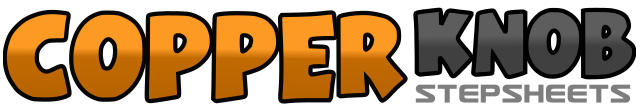 .......Count:16Wall:2Level:Improver NC.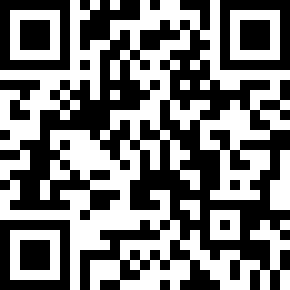 Choreographer:Nicola Lafferty (UK) - January 2014Nicola Lafferty (UK) - January 2014Nicola Lafferty (UK) - January 2014Nicola Lafferty (UK) - January 2014Nicola Lafferty (UK) - January 2014.Music:Desperado by Six WestDesperado by Six WestDesperado by Six WestDesperado by Six WestDesperado by Six West........1Step RF to R side2&Cross LF behind RF, Step RF to R side3Cross Rock LF over RF4&Recover weight to RF, Step LF to L side5,6Angling to L diagonal (10.30), Walk fwd RF, LF7Step fwd on your RF as you make ½ turn over R shoulder (keeping weight to RF) (face 4.30)8&Walk towards diagonal (4.30), LF, RF1,2&Step LF to L side, close RF to LF, Step LF to R diagonal3,4Sway body R, Sway body L5,6&Step RF to R side, close LF to RF, Step RF to L diagonal7Step LF to L side as you sweep RF from front to back8&Rock RF back, Recover weight to LF1,2Sway body right, sway body left